«Изготовление снежинок» группа№4 «Солнечные зайчики» , кружок «Волшебный квадрат» МКДОУ №2 «Улыбка» город Заволжск, Ивановская область, воспитатель Мухина Марина Владимироана.Материал: бумага, ромбики из бумаги разного размера, клей для склеивания снежинок, салфетки.Сначала складываем ромб пополам и находим середину.( каждый ребенок складывает разные по размеру ромбы)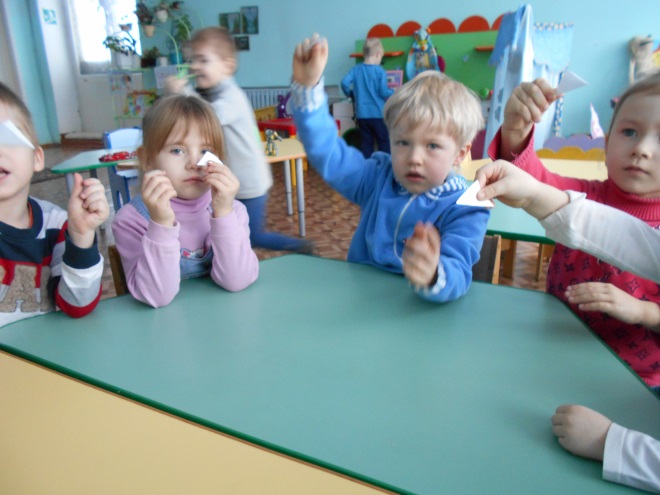 Затем начинаем складывать уголки к линии сгиба, так чтобы получился (змей – название в складывании бумаги.)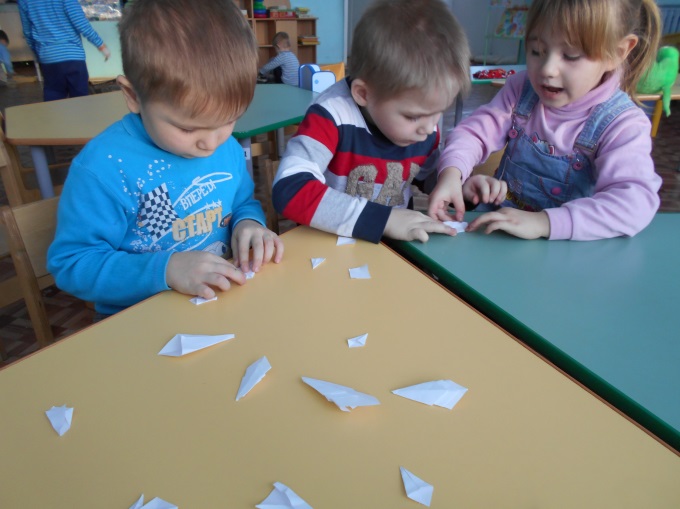 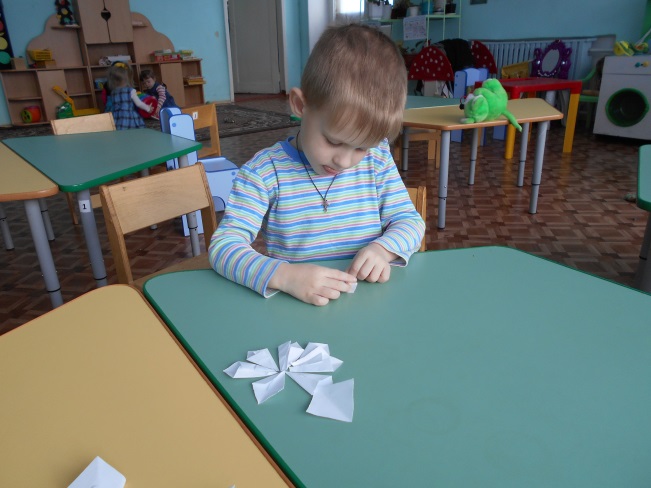 Теперь вкладываем одну деталь ( большую в меньшую) в другую, чтобы получился один лучик нашей снежинки       . 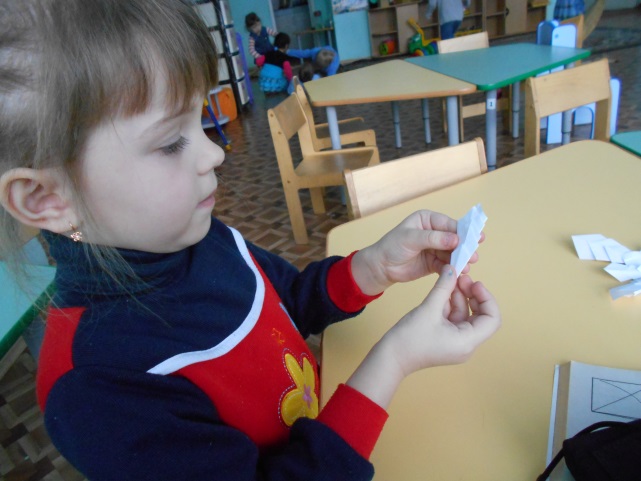 Так делаем и остальные лучики.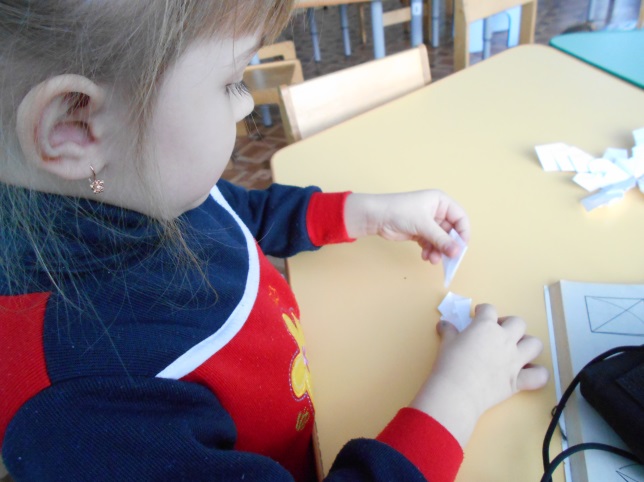 Затем вырезаем два кружка на один приклеиваем каждый лучик, а сверху приклеиваем еще кружок. 
Вот какие восхитительные, самые нестоящие получились снежинки!  Пробуйте, делайте вместе с детьми. 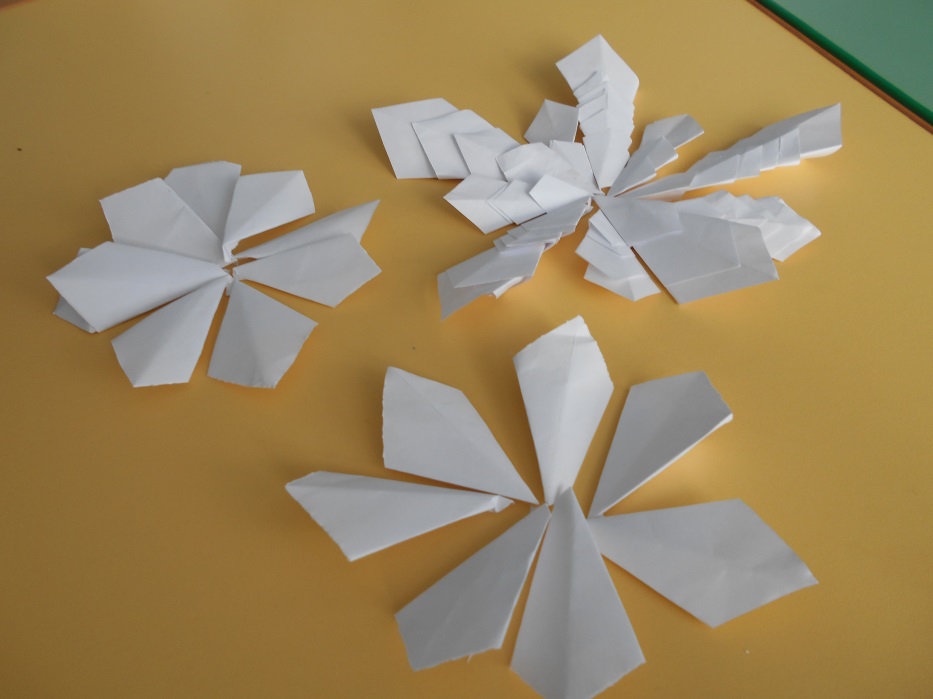 